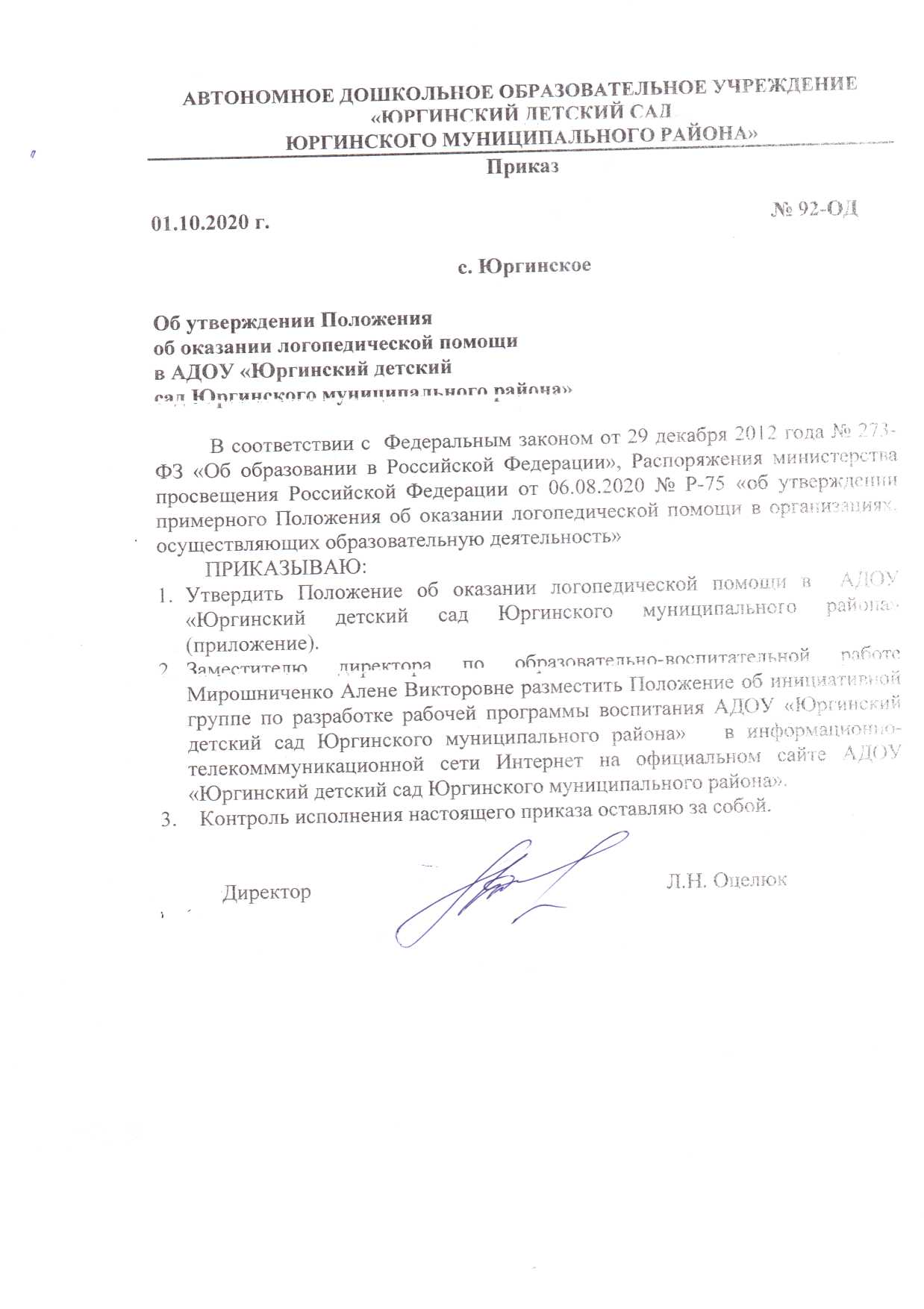 Автономное дошкольное образовательное учреждение«Юргинский детский сад Юргинского муниципального района»Ул.25 Партсъезда, д. 1, с. Юргинское, Юргинский район, Тюменская область, 627250, тел. 2-42-66, факс 2-38-68ПРИНЯТО
на заседании педсовета


Протокол № 1
от 3 сентября 2020 годаУТВЕРЖДАЮ
Директор АДОУ «Юргинский                                                                           детский сад Юргинского                                                                                                    муниципального района» Л.Н.Оцелюк                                                                                                          Приказ № 92-ОД        от 01.10.2020Положениеоб оказании логопедической помощи в автономном  дошкольном образовательном учреждении«Юргинский детский сад Юргинского муниципального района»Общие положенияПоложение об оказании логопедической помощи в АДОУ «Юргинский детский сад Юргинского муниципального района», осуществляющего образовательную деятельность (далее — Положение) регламентирует деятельность организации, осуществляющей образовательную деятельность (далее — Организация), в части оказания логопедической помощи обучающимся, имеющим нарушения устной и (или) письменной речи (далее — обучающиеся) и трудности в освоении ими основных общеобразовательных программ (в том числе адаптированных).Задачами Организации по оказанию логопедической помощи являются: организация и проведение логопедической диагностики с целью своевременного выявления и последующей коррекции речевых нарушений обучающихся;организация проведения логопедических занятий с обучающимися с выявленными нарушениями речи;  организация пропедевтической логопедической работы с обучающимися по предупреждению      возникновения возможных нарушений в развитии речи, включая разработку конкретных рекомендаций обучающимся, их родителям (законным представителям), педагогическим работникам;консультирование участников образовательных отношений по вопросам организации и содержания логопедической работы с обучающимися.Настоящее Положение разработано для автономного дошкольного образовательного учреждения «Юргинский детский сад Юргинского муниципального района» в соответствии с Федеральным законом Российской Федерации от 29 декабря 2012 г. N 273-ФЗ "Об образовании в Российской Федерации, Приказом Министерства просвещения Российской Федерации от 15.05.2020 №236 «Об утверждении Порядка приема на обучение по образовательным программам дошкольного образования», Уставом АДОУ, приказом Министерства образования и науки РФ № 1155 от 17 октября 2013 г. «Об утверждении Федерального государственного образовательного стандарта дошкольного образования», распоряжением Министерства просвещения Российской Федерации от 06.08.2020 №Р-75 «Об утверждении примерного Положения об оказании логопедической помощи в организациях, осуществляющих образовательную деятельность».Порядок оказания логопедической помощи в ОрганизацииЛогопедическая помощь оказывается Организацией любого типа независимо от ее организационно-правовой формы, а также в рамках сетевой формы реализации образовательных программ.При оказании логопедической помощи Организацией ведется документация согласно приложению 1 к Положению.Срок и порядок хранения документов определяется локальным нормативным актом Организации, регулирующим вопросы оказания логопедической помощи.Рекомендуемый срок хранения документов составляет не менее трех лет с момента завершения оказания логопедической помощи.Количество штатных единиц учителей-логопедов определяется локальным нормативным актом Организации, регулирующим вопросы — оказания логопедической помощи, исходя из:количества обучающихся, имеющих заключение психолого-медико- педагогической комиссии (далее — ПМПК) с рекомендациями об обучении по адаптированной основной образовательной программе для обучающихся с ограниченными возможностями здоровья (далее — ОВЗ) из рекомендуемого расчета 1 штатная единица учителя-логопеда на 5 (6) -12 указанных обучающихся;количества обучающихся, имеющих заключение — психолого-педагогического консилиума (далее — ППк) и (или) ПМПК с рекомендациями об оказании психолого- педагогической помощи обучающимся, испытывающим трудности в освоении основных общеобразовательных программ, развитии и социальной адаптации, (проведении коррекционных занятий с учителем-логопедом) из рекомендуемого расчета 1 штатная единица учителя-логопеда на 25 таких обучающихся;количества обучающихся, имеющих высокий риск возникновения нарушений речи, выявленный по итогам логопедической диагностики, проведенной учителем-логопедом Организации, из рекомендуемого расчета 1 штатная единица учителя-логопеда на 25 таких обучающихся.Логопедическая помощь осуществляется на основании личного заявления родителей (законных представителей) и (или) согласия родителей (законных представителей) несовершеннолетних обучающихся (приложения № 2 и № 3 к Положению).Логопедическая диагностика осуществляется не менее двух раз в год, включая входное и контрольное диагностические мероприятия, продолжительностью не менее 15 календарных дней каждое.Входное и контрольное диагностические мероприятия подразумевают проведение общего срезового обследования обучающихся, обследование обучающихся по запросу родителей (законных представителей) несовершеннолетних обучающихся,педагогических работников, углубленное обследование обучающихся, имеющих нарушения устной и (или) письменной речи и получающих логопедическую помощь с целью составления или уточнения плана коррекционной работы учителя-логопеда и другие варианты диагностики, уточняющие речевой статус обучающегося.Но запросу педагогических работников возможна организация внеплановых диагностических мер в отношении обучающихся, демонстрирующих признаки нарушения устной и (или) письменной речи. В случае инициации внеплановых диагностических мероприятий педагогическим работником, им должна быть подготовлена педагогическая характеристика (приложение № 4 к Положению) обучающегося, демонстрирующего признаки нарушения устной и (или) письменнойречи, и оформлено обращение к учителю-логопеду. После получения обращения учитель-логопед (учителя-логопеды) проводит диагностические мероприятия с учетом пункта 2.5 Положения.2.7 Списочный состав обучающихся, нуждающихся в получении логопедической помощи, формируется на основании результатов логопедической диагностики с учетом выраженности речевого нарушения обучающегося, рекомендаций ПМПК, ППк.Зачисление обучающихся на логопедические занятия может производиться в течение всего учебного года.Отчисление обучающихся с логопедических занятий осуществляется по мере преодоления речевых нарушений, компенсации речевых особенностей конкретного ребенка.Зачисление на логопедические занятия обучающихся, нуждающихся в получении логопедической помощи, и их отчисление осуществляется на основании распорядительного акта руководителя Организации.Логопедические занятия с обучающимися проводятся в индивидуальной и (или) групповой/подгрупповой формах. Количество и периодичность групповых/подгрупповых и индивидуальных занятий определяется учителем-логопедом (учителями-логопедами) с учетом выраженности речевого нарушения обучающегося, рекомендаций ПМПК, ППК.Логопедические занятия с обучающимися проводятся с учетом режима работы Организации.Содержание коррекционной работы с обучающимися определяется учителем-логопедом (учителями-логопедами) на основании рекомендаций ПМПК, ППК и результатов логопедической диагностики.Логопедические занятия должны проводиться в помещениях, оборудованных с учетом особых образовательных потребностей обучающихся и состояния их здоровья и отвечающих санитарно-гигиеническим требованиям, предъявляемым к данным помещениям (приложение № 5 к Положению).В рабочее время учителя-логопеда включается непосредственно педагогическая работа с обучающими из расчета 20 часов в неделю за ставку заработной платы, а также другая педагогическая работа, предусмотренная трудовыми должностными) обязанностями и (или) индивидуальным планом, — методическая, подготовительная, организационная и иная.Консультативная деятельность учителя-логопеда (учителей-логопедов) заключается в формировании единой стратегии эффективного преодоления речевыхособенностей обучающихся при совместной работе всех участников образовательного процесса (административных и педагогических работников Организации, родителей (законных представителей), которая предполагает информирование о задачах, специфике, особенностях организации коррекционно-развивающей работы учителя- логопеда с обучающимся.                   Консультативная деятельность может осуществляться через организацию: постоянно действующей консультативной службы для родителей; индивидуального и группового консультирования родителей (законных представителей), педагогических и руководящих работников Организации; информационных стендов.Логопедическая помощь при освоении образовательных программ дошкольного образованияСодержание и формы деятельности учителя-логопеда (учителей-логопедов) по оказанию помощи детям, испытывающим трудности в освоении образовательных программ дошкольного образования определяются с учетом локальных нормативных актов Организации.На логопедические занятия зачисляются воспитанники групп любой направленности, групп по присмотру и уходу без реализации образовательной программы, разновозрастных групп, дети, не посещающие дошкольную образовательную организацию, и дети, осваивающие образовательные программы дошкольного образования (в том числе адаптированные) и нуждающиеся в длительном лечении, а также дети-инвалиды, которые по состоянию здоровья не могут посещать Организации, получающие образование на дому, в медицинских организациях или в форме семейного образования, имеющие нарушения в развитии устной речи.Логопедическая помощь осуществляется в соответствии с пунктом 2.5 Положения.Для детей, получающих образование вне Организации (в форме семейного образования), а также для детей, не посещающих Организацию, также необходимо предоставление медицинской справки по форме 026/у-2000 «Медицинская карта ребенка для образовательных учреждений дошкольного, начального общего, основного общего, среднего (полного) общего образования, учреждений начального и среднего профессионального образования, детских домов и школ-интернатов»;     Рекомендуемая периодичность проведения логопедических занятий:для воспитанников с ОВЗ, имеющих заключение ПМПК с рекомендацией об обучении по адаптированной основной образовательной программе дошкольного образования, определяется выраженностью речевого нарушения, и требованиямиадаптированной основной образовательной программы и составляет не менее двух логопедических занятий в неделю (в форме групповых/подгрупповых и индивидуальных занятий);для воспитанников, имеющих заключение ППк и (или) ПМПК срекомендациями об оказании психолого-педагогической помощи обучающимся, испытывающим трудности в освоении основных общеобразовательных программ, развитии и социальной адаптации (проведении коррекционных занятий с учителем- логопедом), определяется выраженностью речевого нарушения и составляет не менее двух логопедических занятий в неделю (в форме групповых/подгрупповых и индивидуальных занятий);для воспитанников, имеющих высокий риск возникновения нарушений речи, выявленный по итогам логопедической диагностики, определяется (в форме групповых и (или) индивидуальных занятий) в соответствии с программой психолого- педагогического сопровождения, разработанной и утвержденной Организацией.При организации логопедической помощи детям младенческого и раннего возраста занятия могут проводиться в форме консультирования родителей (законных представителей) по вопросам организации деятельности их ребенка, создания предметно-развивающей среды и обеспечения социальной ситуации развития.Продолжительность логопедических занятий определяется в соответствии с санитарно-эпидемиологическими требованиями и составляет:для детей от 1,5 до 3 лет - не более 10 мин; для детей от 3 до 4-х лет — не более 15 миндля детей от 4-х до 5-ти лет — не более 20 мин; для детей от 5 до 6-ти лет — не более 25 мин; для детей от 6-ти до 7-ми лет — не более 30 мин.3.6 Предельная наполняемость групповых/подгрупповых занятий:для воспитанников с ОВЗ, имеющих заключение ПМПК с рекомендациями об обучении по адаптированной основной образовательной программе дошкольного образования — не более 12 человек;для воспитанников, имеющих заключение ППк и (или) ПМПК с рекомендациями об оказании психолого-педагогической помощи обучающимся,испытывающим трудности в освоении основных общеобразовательных программ, развитии и социальной адаптации, (проведении коррекционных занятий с учителем- логопедом), не более 12 человек;для воспитанников, имеющих высокий риск возникновения нарушений речи, выявленный по итогам логопедической диагностики, предельная наполняемость группы определяется в соответствии с программой психолого-педагогического сопровождения, разработанной и утвержденной Организацией.Приложение №1 к Положению об оказании логопедической помощи в АДОУ «Юргинский детский сад Юргинского муниципального  района»Документация Организации при оказании логопедической помощиПрограммы и/или планы логопедической работы.Годовой план работы учителя-логопеда (учителей-логопедов).Расписание занятий учителей-логопедов.Индивидуальные карты речевого развития обучающихся, получающих логопедическую помощь.Журнал учета посещаемости логопедических занятий.Отчетная документация по результатам логопедической работы.Приложение № 2 к Положению об оказании логопедической помощи в АДОУ «Юргинский детский сад Юргинского муниципального  района»Директору АДОУ «Юргинский детский сад Юргинского муниципального района» Л.Н.ОцелюкСогласие родителя (законного представителя)обучающегося на проведение логопедической диагностики обучающегосяЯ, 	_ФИО родителя (законного представителя) обучающегосяявляясь родителем (законным представителем) 	_(нужное подчеркнуть) 	_ 	_(ФИО, группа, в которой обучается ребенок, дата (дд.мм.гг.) рождения)выражаю согласие на проведение логопедической диагностики моего ребенка.« 	» 	_ 20 	г. 	/ 	(подпись)	(расшифровка подписи)Приложение № 3 к Положению об оказании логопедической помощи в АДОУ «Юргинский детский сад Юргинского муниципального  района»Директору АДОУ «Юргинский детский сад Юргинского муниципального района» Л.Н.Оцелюкот  	ФИО родителя (законного представителя)ЗаявлениеЯ,  	ФИО родителя (законного представителя) обучающегосяявляясь родителем (законным представителем)  	(нужное подчеркнуть)(ФИО, группа, в которой обучается ребенок, дата (дд.мм.гг.) рождения)прошу организовать для моего ребенка логопедические занятия в соответствии с рекомендациями психолого-медико-педагогической комиссии/ психолого-педагогического консилиума/ учителя-логопеда (нужное подчеркнуть).« 	» 	_ 20 	г. 	/ 	(подпись)	(расшифровка подписи)Приложение № 4 к Положению об оказании логопедической помощи в АДОУ «Юргинский детский сад Юргинского муниципального  района»Педагогическая характеристика на обучающегося (ФИО, дата рождения, группа)Общие сведения:дата поступления в организацию, осуществляющую образовательную деятельность;образовательная программа (полное наименование);особенности организации образования:в группе;группа: комбинированной — направленности, компенсирующей направленности, общеразвивающая, присмотра и ухода, кратковременного пребывания, лекотека и др.);на дому;в медицинской организации;в форме семейного образования;сетевая форма реализации образовательных программ;с применением дистанционных технологий.факты, способные повлиять на поведение и успеваемость ребенка (вобразовательной организации): переход из одной образовательной организации в другую образовательную организацию (причины), перевод в состав другой группы, смена воспитателя (однократная, повторная), межличностные конфликты в среде сверстников; конфликт семьи с организацией, осуществляющей образовательную деятельность,обучение на основе индивидуального учебного плана, обучение на дому, повторное обучение, наличие частых, хронических заболеваний или пропусков учебных занятий и др.состав семьи (перечислить, с кем проживает ребенок — родственные отношения и количество детей/взрослых);трудности, переживаемые в семье.Информация об условиях и результатах образования ребенка в организации, осуществляющей образовательную деятельность:Динамика освоения программного материала:учебно-методический комплект, по которому обучается ребенок (авторы или название);достижение целевых ориентиров (в соответствии с годом обучения): (фактически отсутствует, крайне незначительна, невысокая, неравномерная).Особенности, влияющие на результативность обучения: мотивация к обучению(фактически не проявляется, недостаточная, нестабильная), сензитивность вотношениях с педагогами в учебной деятельности (на критику обижается, дастаффективную вспышку протеста, прекращает деятельность, фактически не реагирует, другое), качество деятельности при этом (ухудшается, остается без изменений,снижается), эмоциональная напряженность при необходимости публичного ответа, контрольной работы и пр. (высокая, неравномерная, нестабильная, не выявляется), истощаемость (высокая, с очевидным снижением качества деятельности и пр.,умеренная, незначительная) и др.Отношение семьи к трудностям ребенка (от игнорирования до готовности к сотрудничеству), наличие других родственников или близких людей, пытающихся оказать поддержку, факты дополнительных (оплачиваемых родителями (законнымипредставителями)) занятий с ребенком (занятия с логопедом, дефектологом, психологом, репетиторство).Получаемая коррекционно-развивающая, психолого-педагогическая помощь (конкретизировать); (занятия с логопедом, дефектологом, психологом — указать длительность, т.е. когда начались /закончились занятия).Вывод об имеющихся признаках нарушения устной и (или) письменной речи являющихся причиной обращения к специалистам логопедической службы.Приложения к характеристике (результаты мониторинга, копии рабочих тетрадей, результаты контрольных работ и другое).« 	» 	_ 20 	г. 	/ 	(подпись)	(расшифровка подписи)Учитель-логопед, принявший обращение:  	 	_(указать ФИО, должность в ОО)Результат обращения: 	_« 	» 	_ 20 	г.	 	/ 	Приложение № 5к Положению об оказании логопедической помощи в АДОУ «Юргинский детский сад Юргинского муниципального  района»Рекомендации по оснащению помещений для логопедических занятийПри оснащении помещений для логопедических занятий с детьми, испытывающим трудности в освоении образовательных программ дошкольного образования, рекомендуется предусматривать рабочую зону учителя-логопеда, зону коррекционно-развивающих занятий и игровую зону.В рабочей зоне учителя-логопеда рекомендуется размещать мебель для ведения профессиональной документации, хранения дидактического материала и консультирования педагогов и родителей (законных представителей) детей; рабочая зона учителя-логопеда рекомендуется оборудовать рабочим местом, канцелярией, офисной оргтехникой.Зону коррекционно-развивающих занятий рекомендуется оборудовать приборами дополнительного освещения, настенным зеркалом, дидактическими играми, передвижной детской мебелью для планирования учебного пространства в зависимости от возрастных, психофизических и речевых потребностей детей.При оснащении игровой зоны рекомендуется предусматривать полифункциональное, многопрофильное модульное оборудование, направленное на максимальное раскрытие коммуникативных, сенсомоторных и творческих возможностей детей.При оснащении помещений для логопедических занятий с детьми, испытывающими трудности в освоении образовательных программ начального общего, основного общего и среднего общего образования, рекомендуется предусматривать рабочую зону учителя-логопеда, зону коррекционно-развивающих занятий и сенсомоторную зону.В рабочей зоне учителя-логопеда рекомендуется размещать мебель для ведения профессиональной документации, хранения дидактического материала и консультирования педагогов и родителей (законных представителей) детей; рабочая зона учителя-логопеда рекомендуется оборудовать рабочим местом, канцелярией, офисной оргтехникой.Зону коррекционно-развивающих занятий рекомендуется оборудовать мебелью для проведения индивидуальных и групповых логопедических занятий, приборами дополнительного освещения, настенным зеркалом, учебными пособиями, индивидуальным раздаточным и дидактическим материалами.При оснащении сенсомоторной зоны рекомендуется предусматривать полифункциональное, многопрофильное модульное оборудование, направленное намаксимальное раскрытие коммуникативных, сенсомоторных и творческих возможностей обучающихся.